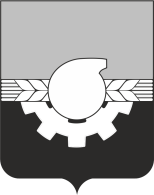                  АДМИНИСТРАЦИЯ ГОРОДА КЕМЕРОВОПОСТАНОВЛЕНИЕ от 03.11.2020 № 3147О внесении изменений в постановление администрации города Кемерово от 28.10.2014 № 2736 «Об утверждении муниципальной программы «Управление муниципальными финансами города Кемерово» на 2015 - 2023 годы» Руководствуясь статьей 179 Бюджетного кодекса Российской Федерации, постановлением администрации города Кемерово от 05.06.2015  № 1378 «Об утверждении Порядка разработки, реализации и оценки эффективности муниципальных программ города Кемерово», в соответствии со статьей 45 Устава города Кемерово1. Внести в постановление администрации города Кемерово от 28.10.2014 № 2736 «Об утверждении муниципальной программы «Управление муниципальными финансами города Кемерово» на 2015 - 2023 годы» (далее – постановление) следующие изменения:1.1. В разделе 1 «Паспорт муниципальной программы «Управление муниципальными финансами города Кемерово» на 2015 - 2023 годы» приложения к постановлению строку «Исполнители мероприятий муниципальной программы» изложить в следующей редакции:                «                                                                                                                          ».1.2. Раздел 3 «Перечень мероприятий муниципальной программы» приложения к постановлению изложить в редакции согласно приложению № 1 к настоящему постановлению.1.3. В разделе 4 «Ресурсное обеспечение реализации муниципальной программы» приложения к постановлению «II этап - 2020 - 2023 годы» изложить в редакции согласно приложению № 2 к настоящему постановлению.1.4. Пункт 7 «Выявление резервов и перераспределение бюджетных средств в пользу приоритетных направлений и проектов, прежде всего обеспечивающих решение задач, поставленных в указах Президента Российской Федерации от 07.05.2012» раздела 5 «Планируемые значения целевых показателей (индикаторов) муниципальной программы» приложения к постановлению в «II этап - 2020 - 2023 годы» исключить.2. Комитету по работе со средствами массовой информации                    администрации города Кемерово (Т.В. Щавина) обеспечить официальное опубликование настоящего постановления.3. Контроль за исполнением настоящего постановления возложить на заместителя Главы города по экономическим вопросам М.Е. Неробова.Глава города                                                                              И.В. Середюк                                                                                       ПРИЛОЖЕНИЕ № 1     к постановлению администрациигорода Кемерово               от 03.11.2020 № 31473. Перечень мероприятий муниципальной программыЦелями муниципальной программы являются:а) обеспечение долгосрочной сбалансированности и устойчивости бюджета города;б) создание условий для повышения эффективности расходов бюджета города;в) управление муниципальным долгом;г) повышение качества организации бюджетного процесса.Цель муниципальной программы - обеспечение долгосрочной сбалансированности и устойчивости бюджета города. Это приоритетная цель в управлении муниципальными финансами города Кемерово.Обеспечение долгосрочной устойчивости бюджета города не может обособленно рассматриваться от основных экономических параметров и приоритетов бюджетной системы Российской Федерации. В то же время независимость муниципального образования от результатов применения мер межбюджетного регулирования, реализуемых на федеральном и региональном уровнях, повышает возможности органов местного самоуправления к устойчивому и стабильному управлению в различных отраслевых сферах деятельности. Развитие признаков устойчивости бюджета, таких как: бюджетная самостоятельность, сбалансированность бюджета, платежеспособность субъекта публичной власти, эффективное расходование бюджетных средств и управление долговыми обязательствами, качество бюджетного менеджмента - способствует долгосрочному перспективному развитию города.Достижению поставленной цели в рамках муниципальной программы способствуют решения следующих задач:а) реализация инструментов бюджетного планирования, поддержание достаточного объема финансовых резервов;б) обеспечение в рамках полномочий органов местного самоуправления функционирования налоговой системы с поддержкой сбалансированных уровней налоговой нагрузки, структуры налогообложения и отлаженного налогового администрирования.Цель муниципальной программы - создание условий для повышения эффективности расходов бюджета города.Являясь одним из основных направлений государственной бюджетной политики, задача повышения эффективности бюджетных расходов и направления ее решения были сформулированы в соответствующих документах на федеральном и региональном уровнях.В качестве одного из инструментов повышения эффективности бюджетных расходов как составной части эффективности деятельности органов местного самоуправления является разработка программно-целевых принципов организации деятельности. Применение программного формата в области формирования расходов способно обеспечить взаимосвязь поставленных целей и бюджетных ограничений, их увязку с основными параметрами оказания муниципальных услуг, использование всего арсенала регулятивных инструментов, проработку планов структурных реформ. В то же время конечная эффективность «программного» бюджета города зависит от качества муниципальных программ, механизмов контроля за их реализацией.В рамках достижения обозначенной цели планируется решение следующих задач:а) развитие программно-целевых принципов формирования расходов бюджета города;б) приоритезация структуры расходов бюджета города в соответствии с условиями бюджетной политики и концепцией развития города Кемерово.Цель муниципальной программы - управление муниципальным долгом.Стратегия в области управления муниципальным долгом является неотъемлемым элементом экономической политики города. Использование механизма муниципального долга может стать как мощным фактором экономического роста, так и привести к серьезным кризисным последствиям. Являясь составной частью экономической системы, муниципальный долг оказывает прямое и косвенное воздействия на многие элементы: доходную и расходную части бюджета города, денежно-кредитную систему, уровень инфляции, бюджетные инвестиции, уровень деловой активности, поэтому особенно важным представляется обоснованный выбор методов управления муниципальной задолженностью.В системе мер по оптимизации управления муниципальным долгом центральное место должны занять мероприятия по сокращению объема внутренней задолженности и снижению стоимости ее обслуживания.Для достижения заданной цели сформулированы следующие задачи:а) оценка и мониторинг состояния муниципального долга;б) совершенствование механизмов управления муниципальным долгом.Цель муниципальной программы - повышение качества организации бюджетного процесса.Условия применения новых программно-целевых принципов управления муниципальными финансами создают предпосылки к совершенствованию нормативного правового регулирования в сфере бюджетного процесса в городе Кемерово - своевременной и качественной подготовки проекта решения о бюджете города на очередной финансовый год и на плановый период, организации исполнения бюджета города и кассового обслуживания исполнения бюджета города, составления бюджетной отчетности. Вместе с тем повышаются требования к открытости информации о результатах этой деятельности.В рамках обеспечения общедоступной информации о состоянии и тенденциях развития муниципальных финансов города Кемерово, открытости деятельности по разработке, рассмотрению, утверждению и исполнению бюджета города, обеспечения широкого участия общественности в процессе принятия решений о распределении муниципальных финансов необходимо информирование населения о планируемых и достигнутых результатах использования бюджетных средств.Для повышения качества организации бюджетного процесса в городе Кемерово планируется решение задачи - повышение прозрачности бюджета города и бюджетного процесса.Достижение целей, поставленных в муниципальной программе, запланировано через реализацию следующих мероприятий.                                                                                        ПРИЛОЖЕНИЕ № 2     к постановлению администрациигорода Кемерово               от 03.11.2020 № 31474. Ресурсное обеспечение реализации муниципальной программыII этап - 2020 - 2023 годыИсполнители мероприятий муниципальной программыУправление бюджетного учета администрации города Кемерово,управление экономического развития администрации города Кемерово,Комитет по работе со средствами массовой информации города Кемерово,финансовое управление города Кемерово (по согласованию)Наименование мероприятияКраткое описание мероприятия либо указание на принятый нормативно-правовой акт (НПА)Наименование целевого показателя (индикатора)Исполнители,               сроки реализации1. Цель - обеспечение долгосрочной сбалансированности и устойчивости бюджета города1. Цель - обеспечение долгосрочной сбалансированности и устойчивости бюджета города1. Цель - обеспечение долгосрочной сбалансированности и устойчивости бюджета городах1.1. Задача - реализация инструментов бюджетного планирования, поддержание достаточного объема финансовых резервов1.1. Задача - реализация инструментов бюджетного планирования, поддержание достаточного объема финансовых резервов1.1. Задача - реализация инструментов бюджетного планирования, поддержание достаточного объема финансовых резервовх1.1.1. Повышение надежности экономических прогнозов, положенных в основу бюджетного планированияПроведение мониторинга системных рисков, связанных с неблагоприятным развитием экономики. Разработка вариантов возможной корректировки параметров бюджета в случае ухудшения ситуации в экономикеОтношение дефицита бюджета города к доходам без учета безвозмездных поступлений и поступлений налоговых доходов по дополнительным нормативам отчислений (ОС1)Управление экономического развития администрации города Кемерово, 01.01.2020-31.12.20231.1.2. Формирование резервного фонда администрации города КемеровоПостановление администрации города Кемерово от 17.04.2013 № 1196 «Об утверждении положения о порядке расходования средств резервного фонда администрации города Кемерово»Доля расходов бюджета города, утвержденная в составе резервного фонда администрации города Кемерово, в общем объеме расходов бюджета города (ОС2)Управление бюджетного учета администрации города Кемерово, 01.01.2020-31.12.2023; финансовое управление города Кемерово (по согласованию), 01.01.2020-31.12.20231.1.3. Формирование доходной части бюджета города с учетом Методики формализованного прогнозирования доходов местного бюджета по основным налогам и сборамПостановление администрации города Кемерово от 08.04.2013 № 1079 «Об утверждении Методики прогнозирования налоговых и неналоговых доходов бюджета города Кемерово на очередной финансовый и плановый период»Наличие НПА, направленного на формирование доходной части бюджета города (налоговые и неналоговые доходы) (ОС3)Управление экономического развития администрации города Кемерово, 01.01.2020-31.12.2023; финансовое управление города Кемерово (по согласованию), 01.01.2020-31.12.20231.2. Задача - обеспечение в рамках полномочий органов местного самоуправления функционирования налоговой системы с поддержкой сбалансированных уровней налоговой нагрузки, структуры налогообложения и отлаженного налогового администрирования1.2. Задача - обеспечение в рамках полномочий органов местного самоуправления функционирования налоговой системы с поддержкой сбалансированных уровней налоговой нагрузки, структуры налогообложения и отлаженного налогового администрирования1.2. Задача - обеспечение в рамках полномочий органов местного самоуправления функционирования налоговой системы с поддержкой сбалансированных уровней налоговой нагрузки, структуры налогообложения и отлаженного налогового администрированиях1.2.1. Разработка и реализация мероприятий по повышению поступлений налоговых и неналоговых доходов, сокращению недоимки по налоговым и неналоговым доходам в бюджет городаПостановление администрации города Кемерово от 26.07.2016 № 1850 «О создании штаба по финансовому мониторингу и выработке мер поддержки отраслей экономики города Кемерово», постановление администрации города Кемерово от 15.08.2013 № 2492 «О создании комиссии по легализации объектов налогообложения на территории города Кемерово», постановление администрации города Кемерово от 25.07.2016 № 1831 «О мерах по увеличению поступлений налоговых и неналоговых доходов в бюджет города Кемерово»Темп роста объема налоговых и неналоговых доходов бюджета города в сопоставимых нормативах (ОС4)Управление экономического развития администрации города Кемерово, 01.01.2020-31.12.2023;  финансовое управление города Кемерово (по согласованию), 01.01.2020-31.12.2023;1.2.2. Проведение оценки эффективности налоговых расходов, установленных нормативными правовыми актами муниципального образования, с целью выявления неэффективных налоговых расходов города КемеровоПостановление администрации города Кемерово от 30.04.2020 № 1251 «Об утверждении Положения о формировании перечня налоговых расходов города Кемерово и оценке налоговых расходов города Кемерово»Доля выпадающих доходов бюджета города в объеме налоговых доходов бюджета города (ОС5)Управление экономического развития администрации города Кемерово, 01.01.2020-31.12.2023;финансовое управление города Кемерово (по согласованию), 01.01.2020-31.12.20232. Цель - создание условий для повышения эффективности расходов бюджета города2. Цель - создание условий для повышения эффективности расходов бюджета города2. Цель - создание условий для повышения эффективности расходов бюджета городах2.1. Задача - развитие программно-целевых принципов формирования расходов бюджета города2.1. Задача - развитие программно-целевых принципов формирования расходов бюджета города2.1. Задача - развитие программно-целевых принципов формирования расходов бюджета городах2.1.1. Охват программами преимущественно всех сфер деятельности органов местного самоуправления и, соответственно, большей части бюджетных ассигнованийПостановления администрации города Кемерово от 05.06.2015 № 1378 «Об утверждении Порядка разработки, реализации и оценки эффективности муниципальных программ города Кемерово», от 06.07.2015 № 1641 «Об утверждении перечня муниципальных программ города Кемерово»Доля расходов бюджета города, формируемых в рамках программ в общем объеме расходов бюджета города (ПЭ1)Управление экономического развития администрации города Кемерово, 01.01.2020-31.12.2023; финансовое управление города Кемерово (по согласованию), 01.01.2020-31.12.20232.2. Задача - приоритезация структуры расходов бюджета города в соответствии с условиями бюджетной политики и концепцией развития города Кемерово2.2. Задача - приоритезация структуры расходов бюджета города в соответствии с условиями бюджетной политики и концепцией развития города Кемерово2.2. Задача - приоритезация структуры расходов бюджета города в соответствии с условиями бюджетной политики и концепцией развития города Кемеровох2.2.1. Контроль наличия и состояния просроченной кредиторской задолженности органов местного самоуправления и подведомственных им учреждений, принятие мер к снижению накопленной просроченной задолженностиПостановление администрации города Кемерово от 29.05.2020 № 1482 «О мероприятиях по погашению (реструктуризации) кредиторской задолженности бюджета города Кемерово и муниципальных бюджетных и автономных учреждений города Кемерово»Доля просроченной кредиторской задолженности в общем объеме расходов бюджета города (ПЭ3)Управление экономического развития администрации города Кемерово, 01.01.2020-31.12.2023; финансовое управление города Кемерово (по согласованию), 01.01.2020-31.12.20232.2.1. Контроль наличия и состояния просроченной кредиторской задолженности органов местного самоуправления и подведомственных им учреждений, принятие мер к снижению накопленной просроченной задолженностиПостановление администрации города Кемерово от 29.05.2020 № 1482 «О мероприятиях по погашению (реструктуризации) кредиторской задолженности бюджета города Кемерово и муниципальных бюджетных и автономных учреждений города Кемерово»Доля просроченной кредиторской задолженности по оплате труда в общем объеме расходов бюджета города (ПЭ4)Управление экономического развития администрации города Кемерово, 01.01.2020-31.12.2023; финансовое управление города Кемерово (по согласованию), 01.01.2020-31.12.20233. Цель - управление муниципальным долгом3. Цель - управление муниципальным долгом3. Цель - управление муниципальным долгомх3.1. Задача - оценка и мониторинг состояния муниципального долга3.1. Задача - оценка и мониторинг состояния муниципального долга3.1. Задача - оценка и мониторинг состояния муниципального долгах3.1.1. Обеспечение оптимальной долговой нагрузки на бюджет города, своевременное исполнение обязательств по обслуживанию муниципального долгаПостановление администрации города Кемерово от 16.10.2017 № 2687 «Об утверждении Порядка ведения муниципальной долговой книги города Кемерово»Отношение муниципального долга к общему объему доходов бюджета города без учета объема безвозмездных поступлений в бюджет города (УМД1)Управление бюджетного учета администрации города Кемерово, 01.01.2020-31.12.2023;финансовое управление города Кемерово (по согласованию), 01.01.2020-31.12.20233.1.1. Обеспечение оптимальной долговой нагрузки на бюджет города, своевременное исполнение обязательств по обслуживанию муниципального долгаПостановление администрации города Кемерово от 16.10.2017 № 2687 «Об утверждении Порядка ведения муниципальной долговой книги города Кемерово»Отношение муниципального долга в виде обязательств по кредитам, полученным от кредитных организаций, к доходам бюджета без учета объема безвозмездных поступлений и поступлений налоговых доходов по дополнительным нормативам отчислений (УМД2)Управление бюджетного учета администрации города Кемерово, 01.01.2020-31.12.2023;финансовое управление города Кемерово (по согласованию), 01.01.2020-31.12.20233.1.1. Обеспечение оптимальной долговой нагрузки на бюджет города, своевременное исполнение обязательств по обслуживанию муниципального долгаПостановление администрации города Кемерово от 16.10.2017 № 2687 «Об утверждении Порядка ведения муниципальной долговой книги города Кемерово»Доля просроченной задолженности по долговым обязательствам в общем объеме задолженности по долговым обязательствам города Кемерово (УМД3)Управление бюджетного учета администрации города Кемерово, 01.01.2020-31.12.2023;финансовое управление города Кемерово (по согласованию), 01.01.2020-31.12.20233.1.1. Обеспечение оптимальной долговой нагрузки на бюджет города, своевременное исполнение обязательств по обслуживанию муниципального долгаСоблюдение предельных параметров по объему расходов на обслуживание муниципального долга в соответствии с требованиями Бюджетного кодекса Российской ФедерацииДоля расходов на обслуживание муниципального долга в общем объеме расходов бюджета города без учета расходов бюджета города за счет субвенций (УМД4)Управление бюджетного учета администрации города Кемерово, 01.01.2020-31.12.2023;финансовое управление города Кемерово (по согласованию), 01.01.2020-31.12.20233.2. Задача - совершенствование механизмов управления муниципальным долгом3.2. Задача - совершенствование механизмов управления муниципальным долгом3.2. Задача - совершенствование механизмов управления муниципальным долгомх3.2.1. Проведение активной политики управления муниципальным долгом с целью снижения процентных расходов по обслуживанию долговых обязательств города КемеровоСоблюдение предельных параметров при проведении аукционов по предоставлению кредитными организациями кредитных ресурсов для финансирования дефицита бюджета города на условиях срочности, возвратности и платности, с учетом приказа главного финансового управления Кемеровской области от 18.04.2017 № 38 «Об утверждении форм документов, используемых при предоставлении муниципальным районам (городским округам) Кемеровской области бюджетных кредитов из областного бюджета»Превышение ставки по привлеченным кредитам коммерческих банков над ключевой ставкой Центрального банка Российской Федерации (УМД5)Управление бюджетного учета администрации города Кемерово, 01.01.2020-31.12.2023;финансовое управление города Кемерово (по согласованию), 01.01.2020-31.12.20234. Цель - повышение качества организации бюджетного процесса4. Цель - повышение качества организации бюджетного процесса4. Цель - повышение качества организации бюджетного процессах4.1. Задача - повышение прозрачности бюджета города и бюджетного процесса4.1. Задача - повышение прозрачности бюджета города и бюджетного процесса4.1. Задача - повышение прозрачности бюджета города и бюджетного процессах4.1.1. Обеспечение соответствия стандартам открытости (прозрачности) процессов формирования и исполнения бюджета городаПриказ Министерства финансов Российской Федерации от 22.09.2015        № 145н «Об утверждении Методических рекомендаций по представлению бюджетов субъектов Российской Федерации и местных бюджетов и отчетов об их исполнении в доступной для граждан форме»Размещение проекта решения о бюджете города, решения о бюджете города, проекта отчета и отчета об исполнении бюджета города в доступной для граждан форме на официальном сайте администрации города Кемерово в информационно-телекоммуникационной сети "Интернет" (ПК1)Комитет по работе со средствами массовой информации администрации города Кемерово, 01.01.2020-31.12.2023;финансовое управление города Кемерово (по согласованию), 01.01.2020-31.12.2023НаименованиеИсточник финансированияОбъем финансовых ресурсов, тыс. рублейОбъем финансовых ресурсов, тыс. рублейОбъем финансовых ресурсов, тыс. рублейОбъем финансовых ресурсов, тыс. рублейИсполнители, сроки реализацииНаименованиеИсточник финансирования2020 год2021 год2022 год2023 годИсполнители, сроки реализации1234567Муниципальная программа «Управление муниципальными финансами города Кемерово»Всего165 000,0148 000,0138 000,0138 000,0хМуниципальная программа «Управление муниципальными финансами города Кемерово»бюджет города Кемерово165 000,0148 000,0138 000,0138 000,0хПовышение надежности экономических прогнозов, положенных в основу бюджетного планированияВсего0,00,00,00,0Управление экономического развития администрации города Кемерово, 01.01.2020-31.12.2023Повышение надежности экономических прогнозов, положенных в основу бюджетного планированиябюджет города Кемерово0,00,00,00,0Управление экономического развития администрации города Кемерово, 01.01.2020-31.12.2023Формирование резервного фонда администрации города КемеровоВсего37 000,020 000,010 000,010 000,0Управление бюджетного учета администрации города Кемерово, 01.01.2020-31.12.2023;финансовое управление города Кемерово (по согласованию), 01.01.2020-31.12.2023Формирование резервного фонда администрации города Кемеровобюджет города Кемерово37 000,020 000,010 000,010 000,0Управление бюджетного учета администрации города Кемерово, 01.01.2020-31.12.2023;финансовое управление города Кемерово (по согласованию), 01.01.2020-31.12.2023Формирование доходной части бюджета города с учетом Методики формализованного прогнозирования доходов местного бюджета по основным налогам и сборамВсего0,00,00,00,0Управление экономического развития администрации города Кемерово, 01.01.2020-31.12.2023; финансовое управление города Кемерово (по согласованию), 01.01.2020-31.12.2023Формирование доходной части бюджета города с учетом Методики формализованного прогнозирования доходов местного бюджета по основным налогам и сборамбюджет города Кемерово0,00,00,00,0Управление экономического развития администрации города Кемерово, 01.01.2020-31.12.2023; финансовое управление города Кемерово (по согласованию), 01.01.2020-31.12.2023Разработка и реализация мероприятий по повышению поступлений налоговых и неналоговых доходов, сокращению недоимки по налоговым и неналоговым доходам в бюджет городаВсего0,00,00,00,0Управление экономического развития администрации города Кемерово, 01.01.2020-31.12.2023;  финансовое управление города Кемерово (по согласованию), 01.01.2020-31.12.2023Разработка и реализация мероприятий по повышению поступлений налоговых и неналоговых доходов, сокращению недоимки по налоговым и неналоговым доходам в бюджет городабюджет города Кемерово0,00,00,00,0Управление экономического развития администрации города Кемерово, 01.01.2020-31.12.2023;  финансовое управление города Кемерово (по согласованию), 01.01.2020-31.12.2023Проведение оценки эффективности налоговых расходов, установленных нормативными правовыми актами муниципального образования, с целью выявления неэффективных налоговых расходов города КемеровоВсего0,00,00,00,0Управление экономического развития администрации города Кемерово, 01.01.2020-31.12.2023;финансовое управление города Кемерово (по согласованию), 01.01.2020-31.12.2023Проведение оценки эффективности налоговых расходов, установленных нормативными правовыми актами муниципального образования, с целью выявления неэффективных налоговых расходов города Кемеровобюджет города Кемерово0,00,00,00,0Управление экономического развития администрации города Кемерово, 01.01.2020-31.12.2023;финансовое управление города Кемерово (по согласованию), 01.01.2020-31.12.2023Охват программами преимущественно всех сфер деятельности органов местного самоуправления и, соответственно, большей части бюджетных ассигнованийВсего0,00,00,00,0Управление экономического развития администрации города Кемерово, 01.01.2020-31.12.2023;финансовое управление города Кемерово (по согласованию), 01.01.2020-31.12.2023Охват программами преимущественно всех сфер деятельности органов местного самоуправления и, соответственно, большей части бюджетных ассигнованийбюджет города Кемерово0,00,00,00,0Управление экономического развития администрации города Кемерово, 01.01.2020-31.12.2023;финансовое управление города Кемерово (по согласованию), 01.01.2020-31.12.2023Контроль наличия и состояния просроченной кредиторской задолженности органов местного самоуправления и подведомственных им учреждений, принятие мер к снижению накопленной просроченной задолженностиВсего0,00,00,00,0Управление экономического развития администрации города Кемерово, 01.01.2020-31.12.2023;финансовое управление города Кемерово (по согласованию), 01.01.2020-31.12.2023Контроль наличия и состояния просроченной кредиторской задолженности органов местного самоуправления и подведомственных им учреждений, принятие мер к снижению накопленной просроченной задолженностибюджет города Кемерово0,00,00,00,0Управление экономического развития администрации города Кемерово, 01.01.2020-31.12.2023;финансовое управление города Кемерово (по согласованию), 01.01.2020-31.12.2023Обеспечение оптимальной долговой нагрузки на бюджет города, своевременное исполнение обязательств по обслуживанию муниципального долгаВсего128 000,0128 000,0128 000,0128 000,0Управление бюджетного учета администрации города Кемерово, 01.01.2020-31.12.2023;финансовое управление города Кемерово (по согласованию), 01.01.2020-31.12.2023Обеспечение оптимальной долговой нагрузки на бюджет города, своевременное исполнение обязательств по обслуживанию муниципального долгабюджет города Кемерово128 000,0128 000,0128 000,0128 000,0Управление бюджетного учета администрации города Кемерово, 01.01.2020-31.12.2023;финансовое управление города Кемерово (по согласованию), 01.01.2020-31.12.2023Проведение активной политики управления муниципальным долгом с целью снижения процентных расходов по обслуживанию долговых обязательств города КемеровоВсего0,00,00,00,0Управление бюджетного учета администрации города Кемерово, 01.01.2020-31.12.2023;финансовое управление города Кемерово (по согласованию), 01.01.2020-31.12.2023Проведение активной политики управления муниципальным долгом с целью снижения процентных расходов по обслуживанию долговых обязательств города Кемеровобюджет города Кемерово0,00,00,00,0Управление бюджетного учета администрации города Кемерово, 01.01.2020-31.12.2023;финансовое управление города Кемерово (по согласованию), 01.01.2020-31.12.2023Обеспечение соответствия стандартам открытости (прозрачности) процессов формирования и исполнения бюджета городаВсего0,00,00,00,0Комитет по работе со средствами массовой информации города Кемерово, 01.01.2020-31.12.2023;финансовое управление города Кемерово (по согласованию), 01.01.2020-31.12.2023Обеспечение соответствия стандартам открытости (прозрачности) процессов формирования и исполнения бюджета городабюджет города Кемерово0,00,00,00,0Комитет по работе со средствами массовой информации города Кемерово, 01.01.2020-31.12.2023;финансовое управление города Кемерово (по согласованию), 01.01.2020-31.12.2023